Gyula Város ÖnkormányzataCím: 5700 Gyula, Petőfi tér 3.Telefon/fax: 66/526-800 ELJÁRÁSRENDaz intézményi gyermekétkeztetés igénybevételéhez és biztosításáhozoldalÉtkezés megrendelése, igénybejelentés, adatmódosítás	3Az intézményi gyermekétkeztetés lemondása, hiányzás bejelentése	4Ingyenes vagy kedvezményes intézményi gyermekétkeztetés igénybevétele	5Étkezési térítési díj fizetésének módja, szabályai	  6Hátralék kezelése	      7számú melléklet	10számú melléklet	12számú melléklet	15Étkezés megrendelése, igénybejelentés, adatmódosításGyula Város Önkormányzata (továbbiakban: Önkormányzat) által fenntartott óvodában, a Gyula város közigazgatási területén a tankerületi központ, valamint a szakképzési centrum részeként működő nevelési-oktatási intézményekben (a továbbiakban: nevelési-oktatási intézmény) biztosítja az intézményi gyermekétkeztetést a hatályos, gyermekek védelméről és a gyámügyi igazgatásról szóló 1997. évi XXXI. törvény értelmében az iskolai tanítási napokon a következők szerint:óvodai ellátás napi háromszori étkezés: tízórai-ebéd-uzsonnaáltalános iskolai tanulók számára: tízórai-ebéd-uzsonna (iskolai étkeztetésben részesülhet az a tanuló is, aki a napközit nem veszi igénybe, az ebéd külön is igényelhető (menza), illetve tízórai és ebéd is igényelhető speciális iskolákban)középiskolai tanulók esetében: ebédkollégiumi ellátásban részesülők esetében:az általános iskolai kollégiumban: napi ötszöri étkezés: reggeli-tízórai-ebéd-uzsonna- vacsoraközépiskolai kollégiumban napi háromszori étkezés: reggeli-ebéd-vacsora.A gyermekétkeztetési szolgáltatás igénybevétele a szülő, más törvényes képviselő által a nevelési-oktatási intézménybe tanévenként benyújtott megrendelő alapján kerül biztosításra, a napi hiányzásokkal korrigáltan.Egy adott étkezési hónapon belül az étkezési napokra egyforma étkezésfajta (reggeli-tízórai- ebéd-uzsonna-vacsora) és étkezés típus (normál vagy diétás) rendelhető, a hónapon belül - a jogszabályi előírások szerinti kedvezmények biztosításának kötelezettségét kivéve- nem lehet változtatni az erre vonatkozóan a rendelést.Tekintettel arra, hogy a közétkeztetésre vonatkozó jogszabályok nem írják elő kötelezettségként a vallási meggyőződés szerinti étkezés szolgáltatását, ezért az ilyen jellegű étkeztetést nem áll az intézménynek módjában biztosítani.Az intézményi gyermekétkeztetés igénybevételére vonatkozó igénybejelentő nyomtatványokat az étkezési ügyintézők biztosítják az érintettek részére.Az ingyenes vagy kedvezményes intézményi gyermekétkeztetés igénybevételéhez a személyes gondoskodást nyújtó gyermekjóléti alapellátások és gyermekvédelmi szakellátások térítési díjáról és az igénylésükhöz felhasználható biztosítékokról szóló 328/2011. (XII. 29.) Korm. rendeletben (a továbbiakban: Korm. rendelet) foglalt formanyomtatványokat szükséges alkalmazni.Az étkezés igénybevételére vonatkozóan egységes formanyomtatványok kerültek kialakításra, melyeket valamennyi köznevelési intézményre vonatkozóan egységesen kell alkalmazni. (mellékletek)Az intézményi gyermekétkeztetéshez szükséges nyomtatványokat, nyilatkozatokat az ellátást igénylő (szülő, más törvényes képviselő) gondviselője írja alá. Az ellátást igénylő (szülő, más törvényes képviselő) aláírásával hozzájárul a nyomtatványokon közölt adatok az Önkormányzat által történő kezeléséhez. Az adatkezelés célja a gyermekétkeztetési törvényi feltételek biztosítása és a vállalt kötelezettségek teljesítése.Az intézményi gyermekétkeztetésben történő minden változást írásban kell bejelenteni. Az adatokban bekövetkezett változásokat 15 napon belül írásban jelezni köteles az ellátást igénylő (szülő, más törvényes képviselő) a nevelési-oktatási intézményekben.Az intézményi gyermekétkeztetés a hatályos a közétkeztetésre vonatkozó táplálkozásegészségügyi előírásokról szóló 37/2014. (IV. 30.) EMMI rendeletben (a továbbiakban: EMMI rendelet) meghatározott feltételek figyelembevételével történik.A diétás étkeztetésre vonatkozóan az EMMI rendelet speciális szabályokat ír elő.A diétás étkezés igénybevétele a szakorvos által kitöltött Igazolás tartósan beteg, vagy súlyosan fogyatékos gyermekekről nyomtatvány másolatával szükséges igazolni (amennyiben ezen a nyomtatványon nincs feltüntetve a diéta típusának pontos meghatározása, a szülőnek szükséges kérni egy olyan igazolást is a szakorvostól, melyen egyértelműen fel vannak tüntetve az érzékenységet kiváltó anyagok).Az EMMI rendeletben megfogalmazottaknak megfelelően szakorvosnak minősül:endokrinológia és anyagcsere-betegségek ráépített szakképesítéssel rendelkező szakorvos,gasztroenteorologia alap szakképesítéssel rendelkező szakorvosdiabetológiai szakorvosi licenccel rendelkező szakorvosallergológia és klinikai immunológia ráépített szakképesítéssel rendelkező szakorvos.A diétás étkeztetés csak a fentiekben leírt szabályos dokumentumok megléte esetén biztosítható.Az intézményi gyermekétkeztetés lemondása, hiányzás bejelentéseHa a gyermek az étkezést betegség, vagy más ok miatt bekövetkező távolmaradása, esetleg intézményi jogviszony megszűnése miatt nem veszi igénybe, e tényt a szülő, gondviselő köteles bejelenteni a nevelési-oktatási intézmény felé, a távolmaradás időtartamának megjelölésével. Amennyiben a távolmaradás ténye megelőző napon 10.00 óráig jelzésre kerül, úgy az érintett időszakra már megfizetett térítési díj összege a következő havi térítési díj összegébe kerül beszámításra, intézményi jogviszony megszűnése esetén a túlfizetés visszafizetésre kerül.10:00 óra előtt a lemondás a bejelentés napját követő napra, azután a lemondás a bejelentéstől számított 2. napra kerül rögzítésre. Ha a távolmaradás napján jelzett étkezési lemondás már nem vehető figyelembe, vagy a szülő, gondviselő a távollét ideje alatt azt igényli, úgy lehetőség van a nevelési-oktatási intézményből történő elvitelre.   Ha az ellátást igénylő (szülő, más törvényes képviselő) előre jelzi, hogy mely napokon hiányzik a gyermek, tanuló, akkor a köznevelési intézmény jelentése alapján a bejelentett napokra rögzítésre kerül a hiányzás.A leadott létszámadatokból a következő napi rendelés adata lesz. Az étkezést biztosító főzőkonyháról ez alapján történik a megrendelés.Abban az esetben, ha az ellátást igénylő (szülő, más törvényes képviselő), nem jelentette le a hiányzást, annak visszamenőleges rögzítésére lehetőség nincs. A hiányzás bejelentése az ellátást igénylő (szülő, más törvényes képviselő) felelőssége.A hiányzást kiváltó ok megszűnését szintén jelenteni kell az étkezési ügyintéző illetve a hiányzást kezelő kijelölt személy felé.Az étkező hiányzása nem vonja maga után automatikusan az étkezés lemondását. A lemondott étkezések térítési díja a következő hónapban kerül jóváírásra.Véglegesen is lemondható az étkezés az ellátást igénylő (szülő, más törvényes képviselő) által aláírt írásos dokumentum alapján.Ingyenes vagy kedvezményes intézményi gyermekétkeztetés igénybevételeAz ellátást igénylő (szülő, más törvényes képviselő) ingyenes vagy kedvezményes gyermekétkeztetést csak a Korm. rendelet szerinti megfelelő nyomtatvány kitöltésével igényelheti. (1, 2, 3 melléklet)Az étkezési térítési díjkedvezmény csak akkor biztosítható, ha a megfelelő jogosító dokumentumok, nyilatkozatok, igazolások, határozatok benyújtása, illetve érvényesítése a nevelési-oktatási intézményben az étkezési ügyintéző, illetve az arra kijelölt személy részére benyújtásra kerültek.Az ellátást igénylő (szülő, más törvényes képviselő) felelőssége időben benyújtani a térítési díjkedvezményre jogosító dokumentumokat, nyilatkozatokat, ennek hiányában a kedvezmény nélküli árat kell az étkezésért fizetni. Kizárólag az érvényes igazoló dokumentumok benyújtását követően - a hatályos jogszabályban foglaltak szerint - biztosított a térítési díjkedvezmény.Az ingyenes vagy kedvezményes étkezésre való jogosultság fennállása esetén az igazoló dokumentumokat vagy, nyilatkozatokat (a jogszabályi előírások szerint) minden nevelési év/ tanév elején be kell nyújtani.Abban az esetben, ha az ellátást igénylő (szülő, más törvényes képviselő) az ingyenes vagy kedvezményes étkezési igény bejelentésénél nem jelzi, hogy jogosult valamilyen ingyenességre, étkezési kedvezményre, továbbá nem nyújtja be a szükséges dokumentumokat, részére kedvezményt érvényesíteni nem lehet.Ingyenes vagy kedvezményes intézményi gyermekétkeztetés gyermekenként csak egy jogcímen vehető igénybe.A Korm. rendelet 18. § (7) bekezdése értelmében, ha az ingyenes vagy kedvezményes intézményi gyermekétkeztetés igénybevételét:a gyermek rendszeres gyermekvédelmi kedvezményre való jogosultsága alapozza meg, az ingyenes vagy kedvezményes intézményi gyermekétkeztetés és a térítési díjfizetési mentesség a rendszeres gyermekvédelmi kedvezményre való jogosultság kezdő időpontjától legkorábban az ellátás igénybevételének első napjától illeti meg a kötelezettet. Fentiek értelmében a rendszeres gyermekvédelmi kedvezményben részesülő jogcím esetén a kedvezményt a határozatban megjelölt jogosultsági időszakra kell biztosítani, visszamenőleges módosítás az adott évben lehetséges.amennyiben az a) pont alá nem tartozó feltétel fennállása alapozza meg az ingyenes vagy kedvezményes intézményi gyermekétkeztetés és a térítési díj-fizetési mentesség az azok igénybevételére jogosító feltétel fennállásának étkezési ügyintéző részére - történő bejelentését, illetve igazolását követő naptól illeti meg a kötelezettet.Az eltartott gyermekek számának megváltozása esetén a megváltozott összegű térítési díjat a bejelentést követő hónap első napjától kell megfizetni a Korm. rendelet 18. § (3) bekezdése szerint.Az ingyenes vagy kedvezményes intézményi gyermekétkeztetési igény bejelentésének az ellátást igénylő (szülő, más törvényes képviselő) által kitöltött nyomtatvány átvételi napja (beérkezést dokumentálni kell) minősül. A kedvezmények érvényességi vége a benyújtott dokumentumok alapján, a kedvezmény jogcímenként változó.A tartósan beteg vagy fogyatékos gyermek, tanuló esetén a rendszeres orvosi felülvizsgálat időbeli kitolódása miatt a folyamatos étkezés biztosítása érdekében célszerű a felülvizsgálatot időben kezdeményeznie a szülőnekÉtkezési térítési díj fizetésének módja, szabályai:Az étkezési térítési díj fizetési módját az igénylés időpontjában kell jelezni a nevelési-oktatási intézmény felé. Az étkezési térítési díj fizetési módjára vonatkozó módosítást a tárgyhónapot megelőző hónap végéig lehet megtenni. A gyermekétkeztetés térítési díját tárgyhónap 15. napjáig kell megfizetni készpénzben, vagy bankkártyás, továbbá OTP SZÉP kártyával történő fizetéssel a nevelési-oktatási intézményben a havonta kifüggesztett időpontokban, átutalással, vagy csekkes befizetéssel Gyula Város Önkormányzata OTP Bank Nyrt-nél vezetett 11733027-15346009-10400944 számú számlájára történő teljesítéssel, az adott hónap élelmezési napjainak figyelembevételével. A gyermekétkeztetés intézményi térítési díjának alapja az élelmezési nyersanyagnorma egy ellátottra jutó napi összeg.Az intézményi gyermekétkeztetés intézményi térítési díjait a Gyula Város Önkormányzata Képviselő-testületének a nevelési-oktatási intézményekben biztosított gyermekétkeztetésről és az ellátás igénybevételéért fizetendő étkezési térítési díjakról szóló 35/2021. (X. 29.) önkormányzati rendelet 1., 2. melléklete tartalmazza.Az étkezési térítési díjat egy havi időtartamra legkésőbb a tárgyhónap 15. napjáig meg kell fizetni.Amennyiben az adott hónapra fizetendő térítési díj összege a lemondás miatt kevesebb, mint a már befizetett összeg, úgy a többlet a következő térítési díj fizetés alkalmával kerül elszámolásra.Ha a tanuló a továbbiakban már nem kéri az étkezést, a szülő, más törvényes képviselő kérelmére, a túlfizetés összege visszafizetésre kerül a szülő, más törvényes képviselő által a kérelemben megjelölt bankszámlaszámra.Hátralék kezeléseA hátralékos számlákról a következő hónap 5-ig az étkezési ügyintéző tételes összesítést küld a Gyulai Polgármesteri Hivatal Pénzügyi Osztálya részére, excel tábla formájában. Az összesítésben jelezni szükséges, ha a hátralék beszedése további intézkedést igényel, fel kell tüntetni a ki nem fizetett számlák, összegét, valamint a szülő, más törvényes képviselő  elérhetőségét.A térítési díj határidőre történő megfizetésének elmulasztása esetén a mulasztás bekövetkeztétől számított 15 napon belül a Gyulai Polgármesteri Hivatal Pénzügyi Osztálya fizetési felszólítást bocsát ki. Amennyiben a fizetési felszólítás nem vezet eredményre és a megfizetésre nyitva álló határidő eredménytelenül telik el, úgy a díjhátralék nyilvántartásba vételre kerül és az ellátás a következő hónap utolsó napjával megszüntetésre kerül. Tekintettel arra, hogy a gyermek veszélyeztetettségét okozhatja, elhanyagolásnak számít az is, ha a szülő – akár önhibáján kívül – nem képes a gyermeke számára a megfelelő táplálkozást biztosítani a saját háztartásában, valamint az intézményi gyermekétkeztetés térítési díjának megfizetésével. Ezért amennyiben a gyermekétkeztetés térítési díjának megfizetésére nem kerül sor a felszólítások ellenére sem, a Jegyző írásban jelzéssel él a nevelési-oktatási intézmény gyermekvédelmi felelőse felé,  aki – a gyermekvédelmi jelzőrendszer tagjaként – ha meggyőződik arról, hogy a szülő más módon nem gondoskodik gyermeke megfelelő étkeztetéséről – a gyermek veszélyeztetettsége tényéről jelzési kötelezettségét kell teljesítse a család- és gyermekjóléti szolgálat felé. A gyermekjóléti szolgálat a jelzést kivizsgálja és a gyermek mindenek felett álló érdekét figyelembevéve jár el, teszi meg a szükséges intézkedéseket. Indokolt esetben elő fogja segíteni, hogy a szülő megkapja a szükséges tájékoztatást az igénybe vehető támogatásokról és segítséget nyújt szükség esetén a kérelem megfogalmazásához, benyújtásához, melynek eredményeként a gyermek hozzájuthat az ellátásokhoz, támogatásokhoz. Megszűnt ellátás esetén a gyermekétkeztetés akkor igényelhető, ha a kötelezett a díjhátralékot rendezte vagy a hátralék rendezésére részletfizetési megállapodást kötött.A jelen rendelet hatálybalépésekor fennálló, térítési díj hátralékból eredő lejárt tartozások behajtásáról fizetési meghagyás útján a Gyulai Polgármesteri Hivatal Pénzügyi Osztálya intézkedik. Gyula, 2021. november 11.	 	Dr. Csige Gábor	jegyzőGyulai Város Önkormányzataszámú mellékletMEGRENDELŐ AZ INTÉZMÉNYI GYERMEKÉTKEZTETÉS IGÉNYBEVÉTELÉHEZSzemélyi adatokA szülő/gondviselő személyre vonatkozó személyes adatok:Neve: .........................................................................................................................................Születési neve: ...........................................................................................................................Anyja neve: ................................................................................................................................Születési helye, ideje (év, hó, nap): ...........................................................................................Bejelentett lakóhelye: ................................................................................................................Tartózkodási helye: ...................................................................................................................Telefonszám: ..............................................................................................................................E-mail: ........................................................................................................................................A gyermekre vonatkozó adatok: * 1. napi háromszori étkezés (tízórai, ebéd, uzsonna)			   2. napi kétszeri étkezés (tízórai, ebéd)						   3. napi egyszeri étkezés (ebéd)   4. diéta - csak ebéd (csak szakorvos igazolása alapján)	   5. kollégiumi ellátás esetén a következő étkezések vonatkozásában kérem:……………………………………………..Büntetőjogi felelősségem tudatában kijelentem, hogy a gyermekek védelméről és a gyámügyi igazgatásról szóló 1997. évi XXXI. törvény 21/B. § értelmében gyermekem 2021. szeptember 1. napjától térítési díj – kedvezményre (a megfelelő szövegrész aláhúzandó!):jogosult vagyoknem vagyok jogosult.A kedvezményre való jogosultság esetén:a 328/2011. (XII.29.) Korm. rendelet szerinti nyilatkozatot, valamint a kedvezményre való jogosultságról szóló igazolást, vagy másolatát kérjük jelen megrendelőhöz csatolni.Ennek hiányában a kedvezményt nem tudjuk érvényesíteni!Nyilatkozatok:Tudomásul veszem, hogyköteles vagyok a feltüntetett adatokban bekövetkezett változást 15 napon belül bejelenteni a gyermekétkeztetést biztosító intézmény számára,a gyermekétkeztetés térítési díját tárgyhónap 15. napjáig kell megfizetni,a térítési díj határidőre történő megfizetésének elmulasztása, a fizetési felszólítás eredménytelensége esetén az ellátás a következő hónap utolsó napjával megszüntetésre kerül,a nyilvántartott térítési díj hátralék behajtásáról a Gyulai Polgármesteri Hivatal Pénzügyi Osztálya intézkedik.Hozzájárulok a nyilatkozatban szereplő adatok intézményi gyermekétkeztetés biztosítása érdekében történő felhasználásához. Kelt: ........................................... 	………………………………………….			    	szülő/gondviselő aláírása2. számú melléklet6. melléklet a 328/2011. (XII. 29.) Korm. rendelethezNYILATKOZAT
a Gyvt. 21/B. § (1) bekezdés a) pontja szerinti ingyenes bölcsődei, mini bölcsődei és óvodai gyermekétkeztetés igénybevételéhez1. Alulírott ...................................................................... (születési név: ………................................................, születési hely, idő ......................................, ....... …... …... anyja neve: .......................................................) ........................................................................................................ szám alatti lakos, mint a1.1. .............................................................. nevű gyermek (születési hely, idő ..........................., ......... …... …... anyja neve: ...................................................),1.2. .............................................................. nevű gyermek (születési hely, idő ..........................., ......... …... …... anyja neve: ...................................................),*1.3. .............................................................. nevű gyermek (születési hely, idő ..........................., ......... …... …... anyja neve: ...................................................),*szülője/más törvényes képviselője/gondviselője (a megfelelő aláhúzandó) a gyermekek védelméről és a gyámügyi igazgatásról szóló 1997. évi XXXI. törvény szerinti gyermekétkeztetési normatív kedvezmény igénybevételét az alábbi jogcím alapján kérem, mivel a gyermek(ek):**a) rendszeres gyermekvédelmi kedvezményben részesül ......... év ……................. hónap ......... napjától,b) tartósan beteg vagy fogyatékos,c) családjában tartósan beteg vagy fogyatékos gyermeket nevelnek,d) családjában három vagy több gyermeket nevelnek,***e) nevelésbe vételét rendelte el a gyámhatóság, vagy-----------------------------------------------------------------------f) családjában az egy főre jutó havi jövedelem nem haladja meg a kötelező legkisebb munkabér személyi jövedelemadóval, munkavállalói, egészségbiztosítási és nyugdíjjárulékkal csökkentett, azaz nettó összegének 130%-át.1a. Az étkeztetés biztosítását kizárólag a déli meleg főétkezés, vagy a déli meleg főétkezés mellett egy kisétkezés, vagy a déli meleg főétkezés mellett két kisétkezés, vagy bölcsőde, mini bölcsőde esetében a déli meleg főétkezés mellett a reggeli főétkezés és két kisétkezés vonatkozásában kérem.1b. Kérem diétás étrend biztosítását: igen / nem (a választott lehetőség aláhúzandó!) a következő egészségi állapotra  tekintettel: ......................................................2. Büntetőjogi felelősségem tudatában kijelentem, hogy a közölt adatok a valóságnak megfelelnek, egyúttal hozzájárulok a kérelemben szereplő adatoknak a gyermekétkeztetés normatív kedvezményének igénybevételéhez történő felhasználásához.Dátum: ....................................................................................................
az ellátást igénybe vevő
(szülő, más törvényes képviselő, nevelésbe vett gyermek esetén az ellátást nyújtó nevelőszülő, intézményvezető) aláírása* A pont csak akkor töltendő, ha az ugyanazon intézménybe járó több gyermeke után ugyanazon jogcímen igényli a szülő/más törvényes képviselő/gondviselő a normatív kedvezményt. Ha különbözik a jogcím, gyermekenként külön nyilatkozatot kell kitölteni. A gyermekek számának megfelelően a sorok értelemszerűen bővíthetőek.** A megfelelő pont jelölendő! Az f) pont kizárólag abban az esetben jelölhető, amennyiben az ellátást igénybe vevő gyermek az a)-e) pontok szerinti feltételek egyikének sem felel meg.*** A gyermekek számának meghatározásánál figyelembe veendő gyermekek köre: az egy lakásban együtt lakó, ott bejelentett lakóhellyel vagy tartózkodási hellyel rendelkező 18 éven aluli gyermek; a 25 évesnél fiatalabb, köznevelési intézményben nappali rendszerű iskolai oktatásban részt vevő, a nappali oktatás munkarendje szerint szervezett felnőttoktatásban részt vevő vagy felsőoktatási intézményben nappali képzésben tanuló gyermek és életkortól függetlenül a tartósan beteg vagy súlyos fogyatékos gyermek, kivéve a nevelőszülőnél ideiglenes hatállyal elhelyezett gyermek, valamint a nevelőszülőnél elhelyezett nevelésbe vett gyermek és utógondozói ellátásban részesülő fiatal felnőtt.Tájékoztató a nyilatkozat kitöltéséhezA jövedelemszámítás szabályai(Arra az esetre vonatkozik, ha a kötelezett a kedvezményt a Nyilatkozat 1. pont f) alpontjában foglaltak alapján kívánja igénybe venni.)1. A feltétel csak bölcsődei, mini bölcsődei ellátásban vagy óvodai nevelésben részesülő gyermek esetén alapozza meg a normatív kedvezményre való jogosultságot, ha a családban az egy főre jutó havi jövedelem összege nem haladja meg a kötelező legkisebb munkabér nettó összegének 130%-át [2016. évben a 95 960 Ft-ot].2. A nyilatkozat megtételekor figyelembe veendő személyek köre: a kérelem benyújtásának időpontjában közös háztartásban élő családtagként kell figyelembe venni az egy lakásban együtt lakó, ott bejelentett lakóhellyel vagy tartózkodási hellyel rendelkező2.1. szülőt, a szülő házastársát vagy élettársát,2.2. a tizennyolc éven aluli gyermeket, a huszonöt évesnél fiatalabb, köznevelési intézményben nappali rendszerű oktatásban részt vevő vagy felsőoktatási intézményben nappali képzésben tanuló gyermeket és életkortól függetlenül a tartósan beteg vagy súlyos fogyatékos gyermeket, kivéve a nevelőszülőnél ideiglenes hatállyal elhelyezett gyermeket, valamint a nevelőszülőnél elhelyezett nevelésbe vett gyermeket és utógondozói ellátásban részesülő fiatal felnőttet,2.3. a 2.1. és 2.2. alpontba nem tartozó, a Polgári Törvénykönyv családjogra irányadó szabályai alapján a szülő vagy házastársa által eltartott rokont.3. A nyilatkozat megtételekor figyelembe veendő jövedelem: a személyi jövedelemadóról szóló törvény szerint meghatározott, belföldről vagy külföldről származó - megszerzett - vagyoni érték (bevétel), ideértve a jövedelemként figyelembe nem vett bevételt és az adómentes jövedelmet is, továbbá az a bevétel, amely után az egyszerűsített vállalkozói adóról, illetve az egyszerűsített közteherviselési hozzájárulásról szóló törvény szerint adót, illetve hozzájárulást kell fizetni. Így különösen:3.1. munkaviszonyból, munkavégzésre/foglalkoztatásra irányuló egyéb jogviszonyból származó jövedelem és táppénz,3.2. társas és egyéni vállalkozásból, őstermelői, illetve szellemi és más önálló tevékenységből származó jövedelem,3.3. nyugellátás, megváltozott munkaképességű személyek ellátásai (például rokkantsági ellátás, rehabilitációs ellátás), nyugdíjszerű ellátások (például korhatár előtti ellátás),3.4. a gyermek ellátásához és gondozásához kapcsolódó támogatások [különösen: csecsemőgondozási díj (CSED), gyermekgondozási díj (GYED), gyermekgondozást segítő ellátás (GYES), gyermeknevelési támogatás (GYET), családi pótlék, gyermektartásdíj, árvaellátás],3.5. önkormányzat, járási hivatal és az állami foglalkoztatási szerv által folyósított rendszeres pénzbeli ellátások (különösen: foglalkoztatást helyettesítő támogatás, ápolási díj, időskorúak járadéka, álláskeresési támogatás),3.6. egyéb jövedelem (különösen: kapott tartás-, ösztöndíj, értékpapírból származó jövedelem, kis összegű kifizetések stb.).4. A jövedelmi adatok alatt havi nettó jövedelmet kell érteni.5. Rendszeres jövedelem esetén a nyilatkozat benyújtását megelőző hónapban kapott összeget, míg nem rendszeres jövedelem, illetve vállalkozásból, őstermelésből származó jövedelem esetén a nyilatkozat benyújtását megelőző tizenkét hónap alatt kapott összeg egy havi átlagát kell együttesen figyelembe venni.6. A családtag által fizetett tartásdíj összegét jövedelemcsökkentő tényezőként kell figyelembe venni.7. Nem minősül jövedelemnek, így a jövedelembe sem kell beszámítani a szociális igazgatásról és szociális ellátásokról szóló 1993. évi III. törvény 4. § (1a) bekezdése szerinti ellátásokat, így különösen a rendkívüli települési támogatást, a lakásfenntartási támogatást, az adósságcsökkentési támogatást, a rendszeres gyermekvédelmi kedvezmény keretében nyújtott támogatást és pótlékot, a gyermekvédelmi nevelőszülők számára fizetett nevelési díjat és külön ellátmányt, az anyasági támogatást, a súlyos mozgáskorlátozott személyek pénzbeli közlekedési kedvezményeit, a vakok személyi járadékát és a fogyatékossági támogatást. Nem minősül jövedelemnek továbbá az alkalmi munkavállalói könyvvel történő foglalkoztatás, az egyszerűsített foglalkoztatásról szóló törvény alapján történő munkavégzés révén szerzett bevétel, továbbá a természetes személyek között az adórendszeren kívüli keresettel járó foglalkoztatásra vonatkozó rendelkezések alapján háztartási munkára létesített munkavégzésre irányuló jogviszony keretében történő munkavégzésnek (háztartási munka) a havi ellenértéke.8. A nyilatkozat benyújtását megelőzően megszűnt jövedelmet figyelmen kívül kell hagyni.9. A családban az egy főre jutó havi jövedelem összegének kiszámítása: a család összes nettó jövedelme [a 2. pont szerinti személyek 3. pont szerinti jövedelmének együttes összege] csökkentve a fizetett gyermektartásdíj összegével, majd osztva a jövedelemszámításnál figyelembe veendő személyek számával [2. pont].3. számú melléklet8. melléklet a 328/2011. (XII. 29.) Korm. rendelethezNYILATKOZAT 
a Gyvt. 21/B. § (1) bekezdés b)-d) pontja és a Gyvt. 21/B. § (2) bekezdése szerinti ingyenes vagy kedvezményes intézményi gyermekétkeztetés igénybevételéhez1. Alulírott ...................................................................... (születési név: ………................................................, születési hely, idő ......................................, ....... …... …... anyja neve: .......................................................) ........................................................................................................ szám alatti lakos, mint a1.1. .............................................................. nevű gyermek (születési hely, idő ..........................., ......... …... …... anyja neve: ...................................................),1.2. .............................................................. nevű gyermek (születési hely, idő ..........................., ......... …... …... anyja neve: ...................................................),*1.3. .............................................................. nevű gyermek (születési hely, idő ..........................., ......... …... …... anyja neve: ...................................................),*szülője/más törvényes képviselője (a megfelelő aláhúzandó) a gyermekek védelméről és a gyámügyi igazgatásról szóló 1997. évi XXXI. törvény 21/B. § (1) bekezdés b)-d) pontja és (2) bekezdése szerinti ingyenes vagy kedvezményes gyermekétkeztetés igénybevételét az alábbi jogcím alapján kérem, mivel a gyermek(ek):**a) rendszeres gyermekvédelmi kedvezményben részesül ........ év ...................... hónap ........ napjától, b) tartósan beteg vagy fogyatékos,c) családjában három vagy több gyermeket nevelnek,***d) nevelésbe vételét rendelte el a gyámhatóság, vagy e) utógondozói ellátásban részesül.2. Az étkeztetés biztosítását kizárólag a déli meleg főétkezés, vagy a déli meleg főétkezés mellett egy kisétkezés, vagy a déli meleg főétkezés mellett két kisétkezés, vagy kollégiumi, externátusi ellátás esetén a következő étkezések: ........................................vonatkozásában kérem.3. Kérem diétás étrend biztosítását: igen / nem (a választott lehetőség aláhúzandó!) a következő egészségi állapotra tekintettel: ....................................................................4. Büntetőjogi felelősségem tudatában kijelentem, hogy a közölt adatok a valóságnak megfelelnek, egyúttal hozzájárulok a kérelemben szereplő adatoknak a gyermekétkeztetés normatív kedvezményének igénybevételéhez történő felhasználásához.Dátum: .................................................................................................... 
az ellátást igénylő 
(szülő, más törvényes képviselő, 
nevelésbe vett gyermek esetén 
az ellátást nyújtó nevelőszülő, intézményvezető, 
utógondozói ellátott fiatal felnőtt esetén 
az ellátást igénylő) aláírása* A pont csak akkor töltendő, ha az ugyanazon intézménybe járó több gyermeke után ugyanazon jogcímen igényli a szülő/más törvényes képviselő a normatív kedvezményt. Ha különbözik a jogcím, gyermekenként külön nyilatkozatot kell kitölteni. A gyermekek számának megfelelően a sorok értelemszerűen bővíthetőek.** A megfelelő pont jelölendő!*** A gyermekek számának meghatározásánál figyelembe veendő gyermekek köre: Az egy lakásban együtt lakó, ott bejelentett lakóhellyel vagy tartózkodási hellyel rendelkező 18 éven aluli gyermek; a 25 évesnél fiatalabb, köznevelési intézményben nappali rendszerű iskolai oktatásban részt vevő, a nappali oktatás munkarendje szerint szervezett felnőttoktatásban részt vevő vagy felsőoktatási intézményben nappali képzésben tanuló gyermek és életkortól függetlenül a tartósan beteg vagy súlyos fogyatékos gyermek, kivéve a nevelőszülőnél ideiglenes hatállyal elhelyezett gyermek, valamint a nevelőszülőnél elhelyezett nevelésbe vett gyermek és utógondozói ellátásban részesülő fiatal felnőtt.Gyermek neveA gyermekétkeztetéstbiztosító intézményteljes neve / osztály/csoportA gyermek az intézményiétkeztetést igénybe veszi (a megfelelő szövegrész aláhúzandó)Igénybe venni kívánt gyermekétkeztetés fajtája(a megfelelő kód beírandó1.,2.,3.,4.,5.)*igen/nemigen/nemigen/nemigen/nem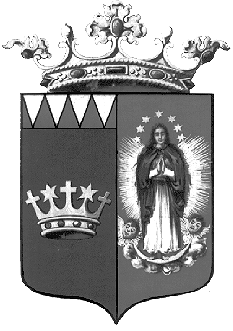 